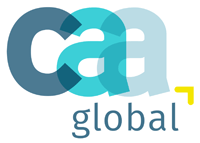 The Module 0-4 exams were held from 29 April - 10 May 2019The Module 5 exam was held on 1 May 2019 Module 0 Entry Test The pass mark for Module 0 was 65 One hundred and fifty one presented themselves and ninety seven passed, namely:Adkins, James EdgarAlbert, GeorgeAltankhuyag, BujinAmodu, HabeebAnosike, Prosper UdochukwuBaby, JerrinBarrera Delgado, SaraBarta, BrittaBawa, Fatima SaeedBrunsman, MatthewBuckland, EmilyBurnett, RyanCzapiga, MartynaDeacon, GeorgeDorjgotov, UrantsetsegDyer, HenryFarbridge, RichardFuraha Nyirinkindi, OlivierGeorge, KayeGouveia Fernandes Simoes Bacalhau, FranciscaGulzar, MohadHenry, Robert AnthonyHo, Chi Lung SunnyHogan, Heather AnneHussain, ReshamHyndman, Mark WilliamInce, ShaunKang, Balvinder KaurKayisire, PascalKici, RudinaKievinaite, DominykaKumar, RachnaLalwani, AnkushLeith, SeanLin, BeiniLing, Ying LiLoeto, KutlwanoMaharajh, KamilMarasinghe, Yahani EvminiMarc, GregorMasibo, DanielMathenge, Alex KaburiMathpal, BhagwatiMclaughlin, Andrew CallaghanMehta, MeeraMitchell, AmeliaMokoto, BothoMosallami, Adel MohamedMoura Gavina, Ana SílviaMuhammad, UbaidMundashi, MubangaMunro, HannahMurphy, NiallMzezewa, Bellington ShingiNjakai, Francis MainaNoonan, SophieOgunyamoju, Ayokunle PhillipOluwa, OpeoluwaOrado, Phylis MusimbiOyekan, OlajumokePethick, Richard LewisPhuthi, MthokozisiPunisic, DubravkaRajnath, PallaviRamkumar, GowthamReding, DamianRobertson, StefanieRogers, Gary WilliamSakayion, Jeremiah PeinoSankey, JackSepeta, EleonoraShamoli, Thannima AhmedSkinner, Daniel ArthurSleiman Sanz, LamiaSmith, JamesSon, InsukSorby, EmmaStanley, ElliottTeta, OrriettaThakrar, RavinThekiso, Thato BasetsanaTheodosiou, GeorgeThew, WilliamTiro, KennethTripp, JoshuaTurner, JosephTuyizere, DianeUcsnay, Stefanie MariaUtarova, GulnazVerengera, IshmailVicente Bicho, CláudiaWanjiru Ngigi, SerahWebb, SophieWilson, Gleniscia KerryWong, Kar FaiWright, BrianZainal, Haidi IllaniModule 1 – Finance and Financial Mathematics The pass mark for Module 1 was 63 Seventy four presented themselves and seventeen passed, namely:Bingham, ThomasBuckland, MaisieFernandes Tavares, DianaFicarra, RosaKalam, AbdulKapsukut, Jackline ChemtaiMacgregor, Ailidh JeanMerivani, Maria-IoannaMusani, SaleemaNarangerel, TserenlonjidOsborne, CraigPullan, Oliver DavidRohonee, Suhail RasheedSalter, Jack IanSasikumari, AnupamaStone, Nathan MarkTwesigye, GeraldModule 2 – Statistics and ModelsThe pass mark for Module 2 was 65Eighty three presented themselves and fifty passed, namely:Abida, AbdelghaniAdeishvili, GiviAkhvlediani, GiorgiAlshibaia, PhridoniAludauri, NatiaAmbokadze, NikolozAsamany, DorcasAvis, JonathanBakuradze, GiorgiBalakhashvili, GiorgiBandese, Walala DanielBasilaia, AnanoBitsadze, AlikaByrne, SeanDentinho, MariaIoannides, DemetriusJokhadze, DavidJosiah, FlavianKerashvili, TornikeKharatishvili, AnaKharebava, SalomeKharshiladze, IrakliKhotina, EkaterinaKhvichia, RamazKibe, SusanLionidze, GiorgiLwebuga, AllanMacabenta, Mark John LloydMaraire, ChipoMenteshashvili, MariamModebadze, GrigolModi, Ishpreet SinghMorrison, DavidMuranda, LeahMusa, TariqNatchkebia, AleksandreNatenadze, ShotaOlowoyo, Temitope AkinwalePapageorgiou-Siora, DimitraPappa, DionysiaPawlus, BarbaraPerry, Carla Roxanne FrancesRazmadze, RobizonStone, Nathan MarkSun, Dong PingTaguchi, YukikoTwesigye, GeraldWeaver, MatthewWilson, CarianneZhang, YueModule 3 – Long Term Actuarial MathematicsThe pass mark for Module 3 was 66Forty presented themselves and eleven passed, namely:Asamany, DorcasAsamany, Doreen EwoenamBantounas, IoannisEllis, AndrewFerrari, DominicGill, MakhanLiebmann, Thomas AlexanderMcGrillen, Jayne PatriciaOsborne, CraigPasserini, FedericoRohonee, Suhail RasheedWebster, ThomasModule 4 – Short Term Actuarial MathematicsThe pass mark for Module 4 was 65Forty five presented themselves and six passed, namely:Albanese, GeorgeAsamany, Doreen EwoenamDe Sousa Guerra Barrela, RuiFernandes Tavares, DianaHalbwachs, Joseph SimonHanson, AshleyModule 5 – Models and Audit TrailsThe pass mark for Module 5 was 65Forty presented themselves and fourteen passed, namely:Bazun, DanielleBillany, Lucy Sian ElizabethCatarina Da Conceição Prata Cereja, JoanaDaly, PaulDhawan, StutiDommett, AndrewMaduranga Lakmal, Hewa WellalageMwasisebe, ArnoldRibeiro Da Conceicao, Claudia SofiaRuwaya, Nyasha NaumeSalmina, SaraSpicer, JosephTsang, SophieWalker, EmilyCertified Actuarial Analyst examinations – May 2019List of successful candidates